Министерство образования и науки Челябинской областиГосударственное  бюджетное учреждение дополнительного образования«Областной Центр дополнительного образования детей»454081,  г. Челябинск, ул. Котина, 68, тел./факс 773-62-82E-mail: ocdod@mail.ruНа основании постановления Губернатора Челябинской области от 01.08.2016 г. № 210 «О проведении в 2016 – 2018 годах областного фестиваля художественного творчества по изучению правил дорожного движения «Зеленая волна», приказа Министерства образования и науки Челябинской области от 17.08.2016 г. № 01/2593 «О проведении в 2016 году областного фестиваля художественного творчества по изучению правил дорожного движения «Зеленая волна» с 15 октября по 21 ноября 2016 года состоится областной фестиваль художественного творчества по изучению правил дорожного движения «Зеленая волна» (далее именуется – фестиваль).Организаторы фестиваля Министерство образования и науки Челябинской области.Участниками фестиваля являются обучающиеся 5-11 классов областных государственных и муниципальных образовательных организаций, реализующих дополнительные общеобразовательные программы и образовательные программы начального общего, основного общего, среднего общего образования, Челябинской области (далее именуются – участники фестиваля). Фестиваль проводится по трем группам участников фестиваля: первая группа – обучающиеся 5-7 классов;вторая группа – обучающиеся 8-9 классов; третья группа – обучающиеся 10-11 классов.Фестиваль проводится по следующим номинациям: фильм по изучению правил дорожного движения;проект по безопасности дорожного движения;акция по профилактике детского дорожно-транспортного травматизма; социальная реклама;агитационный плакат;газета;буклет.
Требования к содержанию творческих работ указаны в приложении 1.Для участия в фестивале руководителями областных государственных образовательных организаций, органами местного самоуправления муниципальных районов и городских округов Челябинской области, осуществляющими управление в сфере образования, в адрес оргкомитета (454081 г. Челябинск, ул. Котина, 68 ГБУДО «Областной Центр дополнительного образования детей», тел. 8 (351) 772-85-84) в срок               до 15октября 2016 года представляются следующие документы:1) заявка на участие в фестивале, заверенная печатью, в бумажном и электронном виде (приложение 2);2) творческая работа участника фестиваля на электронном носителе;3) протокол проведения муниципального фестиваля;4) согласие на обработку персональных данных несовершеннолетнего, соглашение на обработку персональных данных педагога. Согласия размещены на сайте http://ocdod.ucoz.ru, в разделе «Ближайшие события» - «Зеленая волна». По вопросам организации и сопровождения фестиваля обращаться по телефону 8 (351) 773-62-82, 89226329103 Полозок Юлия Валентиновна, методист ГБУДО «Областной Центр дополнительного образования детей»,  89128956574 Пахомова Нина Александровна, методист ГБУДО «Областной Центр дополнительного образования детей».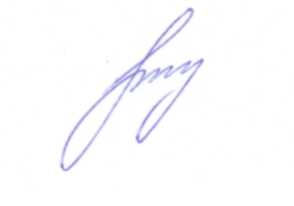 И.о. директора                                                                               О.С. РастегняеваПолозок Юлия Валентиновна, 8 (351) 773-62-82Требования к содержанию творческих работФильм по изучению правил дорожного движения В данной номинации участникам фестиваля необходимо предоставить фильм по изучению правил дорожного движения не более 5 минут на DVD носителе. Каждый фильм предоставляется на отдельном диске. Диск сопровождается этикеткой, на которой необходимо указать фамилию, имя, отчество участника, возраст, муниципальное образование и образовательную организацию. В названии файла необходимо указать название работы.Проект по безопасности дорожного движения Участники номинации предоставляют проект по безопасности дорожного движения. Описание проекта включает в себя юридическую документацию, статистические данные, графики, диаграммы, фотографии, рисунки, материалы СМИ, результаты социологических опросов и другие материалы, отражающие основные этапы работы по проблеме, а также компакт – диск с мультимедийной презентацией по проекту количеством слайдов не более 20, выполненных в программе «Microsoft Power Point». Конкурсные материалы предоставляются на DVD носителе в виде архива «WinRAR ZIP». Каждый проект предоставляется на отдельном диске. Диск сопровождается этикеткой, на которой необходимо указать фамилию, имя, отчество участника, возраст, муниципальное образование и образовательную организацию.В названии файла необходимо указать название работы.Акция по профилактике детского дорожно-транспортного травматизмаУчастники фестиваля представляют отчет о проведенной акции по профилактике детского дорожно-транспортного травматизма. Конкурсные материалы предоставляются в виде архива, выполненного в программе «WinRAR ZIP», включающий в себя фотографии (в электронном виде разрешением не менее 300 dpi не более 10 штук) и смонтированный ролик не более 5 минут) на DVD носителе. Каждый отчет предоставляется на отдельном диске. Диск сопровождается этикеткой, на которой необходимо указать фамилию, имя, отчество участника, возраст, муниципальное образование и образовательную организацию.В названии файла необходимо указать название работы.Социальная рекламаУчастники фестиваля предоставляют видеоматериалы по пропаганде безопасности дорожного движения и профилактике детского дорожно-транспортного травматизма (не более 3 минут) на DVD носителе. Каждый фильм предоставляется на отдельном диске. Диск сопровождается этикеткой, на которой необходимо указать фамилию, имя, отчество участника, возраст, муниципальное образование и образовательную организацию.В названии файла необходимо указать название работы. Агитационный плакат Участники предоставляют фотографию плаката агитационной направленности по пропаганде безопасности дорожного движения в формате JPG, JPEG с разрешением не менее 300 dpi на DVD носителе. Работы каждого участника предоставляются на отдельном диске. Диск сопровождается этикеткой, на которой необходимо указать фамилию, имя, отчество участника, возраст, муниципальное образование и образовательную организацию. В названии файла необходимо указать название работы.Газета Участники отправляют фотографии выпуска газеты по пропаганде безопасности дорожного движения, выпущенный в период с сентября 2015 по май 2016 года в формате JPG, JPEG с разрешением не менее 300 dpi на DVD носителе. Работы каждого участника предоставляются на отдельном диске. Диск сопровождается этикеткой, на которой необходимо указать фамилию, имя, отчество участника, возраст, муниципальное образование и образовательную организацию.В названии файла необходимо указать название работы.БуклетУчастникам необходимо прислать фотографии (в формате JPG, JPEG с разрешением не менее 300 dpi) сфальцованных в два и более сгибов листов бумаги, на обеих сторонах которых размещены текстовая и/или графическая информация по пропаганде безопасности дорожного движения. Работы каждого участника предоставляются на отдельном диске. Диск сопровождается этикеткой, на которой необходимо указать фамилию, имя, отчество участника, возраст, муниципальное образование и образовательную организацию. В названии файла необходимо указать название работы.Заявкана участие в фестивале детского художественного творчества по изучению правил дорожного движения «Зеленая волна» _______________________________________________________________________________________________________(наименование муниципального образования)Подпись руководителя областной государственной образовательной организации органа местного самоуправления, муниципального района (городского округа) Челябинской области, осуществляющего управление в сфере образованияПечать19.08.2016 № 396на №_______от _______Руководителяморганов местного самоуправления муниципальных районов и городских округов Челябинской области, осуществляющих управление в сфере образованияПриложение 1 к письмуГБУДО «Областной Центр дополнительного образования детей»________№ ________ Приложение 2 к письмуГБОУДОД «Областной Центр дополнительного образования детей»________№ ________ Фамилия, имя участника фестиваляОбразовательная организацияКлассНазвание творческой работыНоминацияФамилия, имя, отчество педагога (полностью), должностьПочтовый адрес (с индексом) образовательной организацииАдрес электронной почты образовательной организацииКонтактный телефон